Администрация (исполнительно-распорядительный орган)муниципального района «Ферзиковский район»Калужской областиПОСТАНОВЛЕНИЕот 19 октября 2022 года                                                                                           № 513п. Ферзиково О признании утратившим силу Постановления администрации (исполнительно-распорядительного органа) муниципального района «Ферзиковский район» от 22 марта 2019 года №162 «Об утверждении муниципальной программы «Энергосбережение и повышение энергоэффективности на территории муниципального района «Ферзиковский район»В соответствии с Постановлением администрации (исполнительно-распорядительного органа) муниципального района «Ферзиковский район» от 01 августа 2013 года №366 «Об утверждении порядка разработки, формирования и реализации муниципальных программ муниципального района «Ферзиковский район» и Порядка проведения оценки эффективности реализации муниципальных программ муниципального района «Ферзиковский район», администрация (исполнительно-распорядительный орган) муниципального района «Ферзиковский район» ПОСТАНОВЛЯЕТ:Признать утратившим силу Постановление администрации (исполнительно-распорядительного органа) муниципального района «Ферзиковский район» от 22 марта 2019 года №162 «Об утверждении муниципальной программы «Энергосбережение и повышение энергоэффективности на территории муниципального района «Ферзиковский район».Настоящее Постановление вступает в силу с момента его официального опубликования в газете Ферзиковского района «Ферзиковские вести» и подлежит размещению в информационно-коммуникационной сети Интернет на официальном сайте администрации (исполнительно-распорядительного органа) муниципального района «Ферзиковский район» и распространяется на правоотношения, возникшие с 01 января 2023 года.Глава администрациимуниципального района«Ферзиковский район»                                                                                      А.С. Волков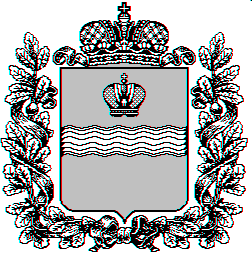 